о Помните, что, получив сообщение о вашем захвате, спецслужбы уже нача - ли действовать и предпримут все необходимые действия по вашему освобождению.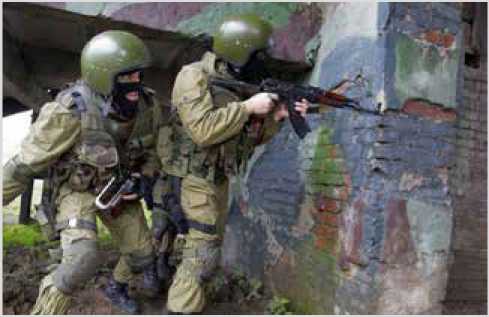 О Вовремя проведения спецслуж-бами операции по вашему освобождению лежите на полу лицом вниз, голову закройте руками и не двигайтесь.Q Ни в коем случае не бегите навстречу сотрудникам спецслужб или от них, так как они могут принять вас за преступника.Q Если есть возможность, держитесь подальше от проемов дверей и окон.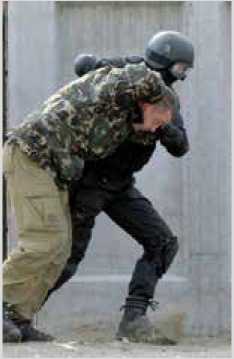 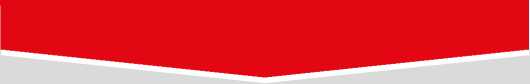 ЧТО ДЕЛАТЬ ПОСЛЕ ОСВОБОЖДЕНИЯ?Вам надо обязательно связаться с сотрудниками специальных служб, которые проводили операцию по освобождению. Они помогут вам передать имеющуюся у вас информацию по назначению и в дальнейшем пройти курс медицинской реабилитации (люди, оказавшиеся в заложниках, испытывают посттравматический синдром. Помощь специалистов таким людям просто необходима).ПОЛЕЗНЫЕ ТЕЛЕФОНЫ Региональная служба спасения Телефоны дежурной части (круглосуточно): 380-91-19 (многоканальный), 545-47-45, 545-35-18;МЧС - 112 (единый номер службы спасения для звонков с сотовых телефонов в экстренных ситуациях (можно звонить даже без сим- карты, без денег на счете и с заблокированной клавиатурой телефона).О замеченных подозрительных лицах и предметах можно сообщить по телефонам: ГУВД 573-21-81, 573-21-84, 573-23-09.Дежурная часть ГУВД 573-21-84.Телефон доверия ГУВД (круглосуточно) 573-21-81.Дежурная служба УФСБ 438-71-10.Телефон доверия УФСБ 438-59-93.Отдел по делам гражданской обороны, чрезвычайным ситуациям и пожарной безопасности Комитета по вопросам законности, правопорядка и безопасности Телефон оперативного дежурного сектора мониторинга и прогнозирования 575-75-57.Администрация Красносельского района Санкт-ПетербургаТелефон дежурного помощника главы района 736-86-02 .Тираж 100 экз.2020 годБуклет согласован с прокуратурой Красносельского района СПб.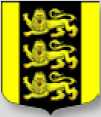 Внутригородское муниципальное образование Санкт-Петербурга муниципальный округ Горелово 198323, Санкт-Петербург, Красносельское шоссе, д. 46, лит. А, тел. (812) 404-94-99ПАМЯТКА по правилам и порядку поведения при угрозе терактов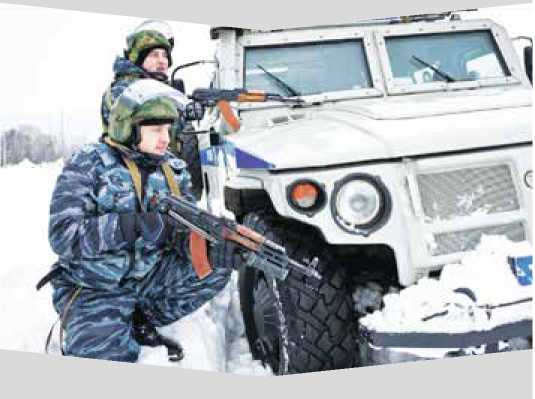 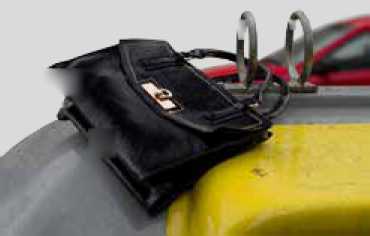 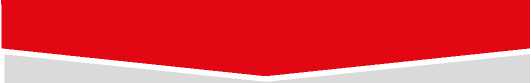 ПРИ УГРОЗЕ ТЕРАКТА• Всегда контролируйте ситуацию вокруг себя, особенно когда находитесь на объектах транспорта, в культурно-развлекательных, спортивных и торговых центрах.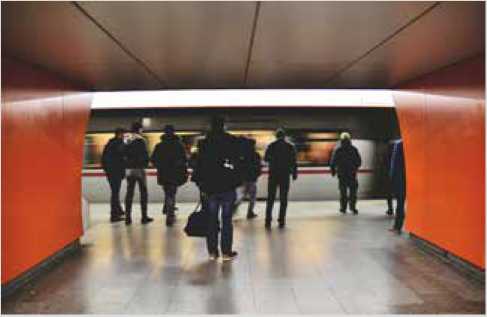 Если вдруг началась активизация сил безопасности и правоохранительных органов, не проявляйте любопытства, идите в другую сторону, но не бегом, чтобы вас не приняли за противника.При взрыве или начале стрельбы немедленно падайте на землю, лучше под прикрытие (торговую палатку, машину и т. п.). Для большей безопасности накройте голову руками.Случайно узнав о готовящемся теракте, немедленно сообщите об этом в правоохранительные органы.Если вам стало известно о готовящемся или совершенном преступлении, немедленно сообщите об этом в органы ФСБ или МВД.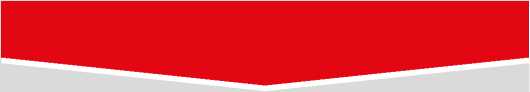 ЕСЛИ ВЫ ОКАЗАЛИСЬ В ЗАЛОЖНИКАХЕсли вы вдруг оказались захваченными, нужно настроиться на то, что моментально вас никто не освободит. Вероятно длительное пребывание рядом с террористами. Необходимо твердо знать, что в конечном итоге вы обязательно будете освобождены.Находясь рядом с террористами, необходимо установить с ними общий психологический контакт. Не обязательно нужно с ними разговаривать, но ни в коем случае не нужно кричать, высказывать свое возмущение, громко плакать, потому что очень часто террористы находятся под воздействием наркотических средств и в целом очень возбуждены. Плач и крики действуют на них крайне негативно и вызывают в них лишнюю агрессию.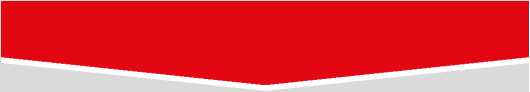 ПРИДЕРЖИВАЙТЕСЬ СЛЕДУЮЩИХ ПРАВИЛ ПОВЕДЕНИЯ:Не допускайте действия, которые могут спровоцировать нападающих к применению оружия и привести к человеческим жертвам.О Помните, что для правоохранительных органов на первом месте стоит жизнь заложников, а не их собственная жизнь.© Переносите молча лишения, оскорбления и унижения. Не смотрите в глаза преступникам, не ведите себя вызывающе.© При необходимости выполняйте требования преступников, не противоречьте им, не рискуйте жизнью окружающих и своей собственной. Старайтесь не допускать истерик и паники.О На совершение любых действий (сесть, встать, попить, сходить в туалет) спрашивайте разрешение.О Если вы ранены, постарайтесь не двигаться, этим вы сократите потерю крови.О Помните - ваша цель остаться в живых. Будьте внимательны, постарайтесь запомнить приметы преступников, отличительные черты их лиц, одежду, имена, клички, возможные шрамы и татуировки, особенности речи и манеры поведения, тематику разговоров и т. д.• При обнаружении забытых вещей, не трогая их, сообщите об этом водителю, сотрудникам объекта, службы безопасности, органов милиции. Не пытайтесь заглянуть внутрь подозрительного пакета, коробки, иного предмета.• Не подбирайте бесхозных вещей, как бы привлекательно они ни выглядели. В них могут быть закамуфлированы взрывные устройства (в банках из-под пива, сотовых телефонах и т. п.).